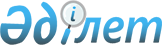 О внесении изменений в решение Акжарского районного маслихата от 27 декабря 2021 года № 13-13 "Об утверждении бюджета Кишикаройского сельского округа Акжарского района на 2022-2024 годы"Решение Акжарского районного маслихата Северо-Казахстанской области от 11 октября 2022 года № 25-4
      Акжарский районный маслихат РЕШИЛ:
      1. Внести в решение Акжарского районного маслихата "Об утверждении бюджета Кишикаройского сельского округа Акжарского района на 2022-2024 годы" от 27 декабря 2021 года № 13-13 следующие изменения:
      пункт 1 изложить в новой редакции:
       "1. Утвердить бюджет Кишикаройского сельского округа Акжарского района на 2022-2024 годы согласно приложениям 1, 2 и 3 к настоящему решению соответственно на 2022 год в следующих объемах:
      1) доходы – 167218,7 тысяч тенге:
      налоговые поступления – 1840,6тысяч тенге;
      неналоговые поступления – 12,3 тысяч тенге;
      поступления от продажи основного капитала – 1200 тысяч тенге;
      поступления трансфертов –164165,8 тысяч тенге;
      2) затраты – 170005 тысяч тенге;
      3) чистое бюджетное кредитование – 0 тенге:
      бюджетные кредиты – 0 тенге;
      погашение бюджетных кредитов – 0 тенге;
      4) сальдо по операциям с финансовыми активами – 0 тенге:
      приобретение финансовых активов – 0 тенге;
      поступления от продажи финансовых активов государства – 0 тенге;
      5) дефицит (профицит) бюджета – -2786,3 тысяч тенге;
      6) финансирование дефицита (использование профицита) бюджета – 2786,3 тысяч тенге:
      поступление займов – 0 тенге;
      погашение займов – 0 тенге;
      используемые остатки бюджетных средств – 2786,3 тысяч тенге.";
      приложения 1, 4 к указанному решению изложить в новой редакции согласно приложениям 1, 2 к настоящему решению;
      2. Настоящее решение вводится в действие с 1 января 2022 года. Бюджет Кишикаройского сельского округа Акжарского района на 2022 год Распределение сумм свободных остатков бюджетных средств на 2022 год, сложившихся на начало финансового года и возврата целевых трансфертов областного бюджетов, неиспользованных (недоиспользованных) в 2021 году
					© 2012. РГП на ПХВ «Институт законодательства и правовой информации Республики Казахстан» Министерства юстиции Республики Казахстан
				
      Секретарь Акжарского районного маслихата

      Северо-Казахстанской области 

А. Хоршат
Приложение 1к решению Акжарскогорайонного маслихатаСеверо-Казахстанской областиот 11 октября 2022 года № 25-4Приложение 1к решению Акжарскогорайонного маслихатаСеверо-Казахстанской областиот 27 декабря 2021 года № 13-13
Категория
Класс
Подкласс
Наименование
Сумма
тысяч тенге
I. Доходы
167218,7
1
Налоговые поступления
1840,6
04
Налоги на собственность 
1837,7
1
Налоги на имущество
130,0
3
Земельный налог
10,7
4
Hалог на транспортные средства
1697
05
Внутренние налоги на товары, работы и услуги
2,9
3
Поступления за использование природных и других ресурсов
2,9
2
Неналоговые поступления
12,3
06
Прочие неналоговые поступления
12,3
1
Прочие неналоговые поступления
12,3
3
Поступление от продажи основного капитала
1200
03
Продажи земли и нематериальных активов
1200
1
Продажи земли
1200
4
Поступления трансфертов
164165,8
02
Трансферты из вышестоящих органов государственного управления
164165,8
3
Трансферты из районного (города областного значения) бюджета
164165,8
Наименование
Наименование
Наименование
Наименование
Сумма
тысяч тенге
Функциональная группа
Функциональная группа
Функциональная группа
Функциональная группа
Сумма
тысяч тенге
Администратор бюджетной программы
Администратор бюджетной программы
Администратор бюджетной программы
Сумма
тысяч тенге
Программа
Программа
Сумма
тысяч тенге
II. Затраты
170005
01
Государственные услуги общего характера
27258,8
124
Аппарат акима города районного значения, села, поселка, сельского округа
26558,8
001
Услуги по обеспечению деятельности акима города районного значения, села, поселка, сельского округа
26558,8
022
Капитальные расходы государственного органа
700
07
Жилищно-коммунальное хозяйство
12027
124
Аппарат акима города районного значения, села, поселка, сельского округа
12027
014
Организация водоснабжения населенных пунктов
198
008
Освещение улиц в населенных пунктах
2230
009
Обеспечение санитарии населенных пунктов
399
011
Благоустройство и озеленение населенных пунктов
9200
12
Транспорт и коммуникации
1879
124
Аппарат акима города районного значения, села, поселка, сельского округа
1879
045
Капитальный и средний ремонт автомобильных дорог в городах районного значения,селах, поселках,сельских округах
1879
13
Прочие 
128840
124
Аппарат акима города районного значения, села, поселка, сельского округа
9000
040
Реализация мероприятий для решения вопросов обустройства населенных пунктов в реализацию мер по содействию экономическому развитию регионов в рамках Программы развития регионов до 2025 года
9000
057
Реализация мероприятий по социальной и инженерной инфраструктуре в сельских населенных пунктах в рамках проекта "Ауыл-Ел бесігі"
119840
15
Трансферты
0,2
124
Аппарат акима города районного значения, села, поселка, сельского округа
0,2
048
Возврат неиспользованных (недоиспользованных)целевых трансфертов
0,2
III. Чистое бюджетное кредитование
0
IV. Сальдо по операциям с финансовыми активами
0
Приобретение финансовых активов
0
Поступление от продажи финансовых активов государства
0
V. Дефицит (Профицит) бюджета
-2786,3
VI. Финансирование дефицита (использование профицита ) бюджета 
2786,3
8
Используемые остатки бюджетных средств
2786,3
01
Остатки бюджетных средств
2786,3
1
Свободные остатки бюджетных средств
2786,3Приложение 1к решению Акжарскогорайонного маслихатаСеверо-Казахстанской областиот 11 октября 2022 года № 25-4Приложение 4к решению Акжарскогорайонного маслихатаСеверо-Казахстанской областиот 27 декабря 2021 года №13-13
Категория
Класс
Подкласс
Наименование
Сумма
тысяч тенге
8
Используемые остатки бюджетных средств
2786,3
01
Остатки бюджетных средств
2786,3
1
Свободные остатки бюджетных средств
2786,3
Наименование
Наименование
Наименование
Наименование
Сумма 
тысяч тенге
Функциональная группа
Функциональная группа
Функциональная группа
Функциональная группа
Сумма 
тысяч тенге
Администратор бюджетной программы
Администратор бюджетной программы
Администратор бюджетной программы
Сумма 
тысяч тенге
Программа
Программа
Сумма 
тысяч тенге
II. Затраты
2786,3 
01
Государственные услуги общего характера
1586,1
124
Аппарат акима города районного значения, села, поселка, сельского округа
1586,1
001
Услуги по обеспечению деятельности акима города районного значения, села, поселка, сельского округа
1200,0
07
Жилищно-коммунальное хозяйство
1200,0
124
Аппарат акима города районного значения, села, поселка, сельского округа
1200,0
008
Освещение улиц в населенных пунктах
1200,0
15
Трансферты
0,2
124
Аппарат акима города районного значения, села, поселка, сельского округа
0,2
048
Возврат неиспользованных (недоиспользованных)целевых трансфертов
0,2